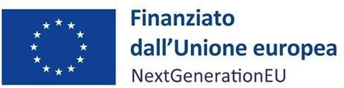 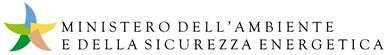 PIANO NAZIONALE DI RIPRESA E RESILIENZAMISSIONE 2 - COMPONENTE 4 - INVESTIMENTO 3.1“TUTELA E VALORIZZAZIONE DEL VERDE URBANO ED EXTRAURBANO”AVVISO PUBBLICO PER LA PRESENTAZIONE DI PROPOSTE DI INTERVENTO DI FORESTAZIONE URBANA PERIURBANA ED EXTRAURBANA NELLE CITTÀ METROPOLITANEALLEGATO  IAUTODICHIARAZIONE SUL PUNTEGGIO DI PRIORITA’(ART. 10 COMMA 2) La/Il sottoscritta/o ________________________________________________________________, nato a __________________________, il __________________, CF________________________, in qualità di organo titolare del potere di impegnare l’Amministrazione/legale rappresentante della Città Metropolitana / Comune ____________________________________________, con sede legale in Via/Piazza __________________________________, n. _____, C.A.P. ________, tel.__________________, posta elettronica certificata (PEC) _________________________________________,  ai sensi degli artt. 46 e 47 del D.P.R. n. 445/2000 e quindi consapevole delle responsabilità di ordine amministrativo, civile e penale in caso di dichiarazioni mendaci, ex art. 76 dello stesso D.P.R.,DICHIARA SOTTO LA PROPRIA RESPONSABILITÀDi autodeterminare il punteggio di priorità, ai sensi dell’art. 10 dell’Avviso della Città Metropolitana di Palermo, come di seguito indicato:Le condizioni che hanno comportato l’attribuzione dei punteggi di priorità sopra indicati sono le seguenti:(fornire indicazioni, motivazioni, localizzazioni e quant’altro utile a rendere l’attribuzione del punteggio verificabile da parte degli Uffici preposti della Città Metropolitana)________________________________________________________________________________________________________________________________________________________________________________________________________________________________________________________________________________________________________________________________________________________________________________________________________________________________________________________________________________________________Allega copia del documento di identità in corso di validità (art. 38 del D.P.R. 445/2000 e ss.mm.).   Nominativo e firma digitale(ai sensi del D. lgs. n. 82/2005)_____________________________Priorità InterventoPunteggio  previstoPunteggio  Auto-attribuitoaree destinate alla rigenerazione urbana6le ex aree industriali e commerciali, le aree dismesse prima destinate ad es. alla produzione industriale o ad altre destinazioni d’uso ed ora non più in esercizio, in ogni caso già oggetto di bonifica5le aree degradate, ad es. discariche e cave, dismesse o parzialmente in uso, aree del demanio militare o poligoni di tiro dismessi, in ogni caso già oggetto di bonifica. Le aree sono da intendersi già bonificate nella fase di sottomissione della proposta.4le aree seminaturali e le aree agricole marginali utili per migliorare la connessione ecologica territoriale3le aree di proprietà lungo i corsi d’acqua, con priorità per le fasce ripariali in recessione e in cattivo stato di conservazione2le aree forestali, quali individuate dall’art. 4, comma d), del D. Lgs. 3 aprile 2018, n. 34, “Testo unico in materia di foreste e filiere forestali”, temporaneamente prive di copertura arborea e arbustiva a causa di interventi antropici, di danni da avversità biotiche o abiotiche, di eventi accidentali, di incendi o a causa di trasformazioni attuate in assenza o in difformità dalle autorizzazioni previste dalla normativa vigente1reclutamento di personale a tempo determinato specificamente destinato ai singoli progetti1TOTALE PUNTEGGIO AUTO-ATTRIBUITO PRIORITA’ PROGETTOTOTALE PUNTEGGIO AUTO-ATTRIBUITO PRIORITA’ PROGETTO